Secondary Student Check-InWinter 2022
Student WellbeingHigh School Schedule (7+1 Schedule)Grading PracticesHomework PolicyQ19. Were you assigned homework over winter break?Q19. Were you assigned homework over winter break?Q19. Were you assigned homework over winter break?Q19. Were you assigned homework over winter break?ResponsesResponses%Percentage of total respondentsNo2,20949.15%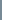 Not assigned, but I worked on school work1,30228.97%Yes, by one teacher66514.80%Yes, by 2-3 teachers2655.90%Yes, by 4 or more teachers531.18%Q1. Your schoolQ1. Your schoolQ1. Your schoolQ1. Your schoolResponsesResponses%Percentage of total respondentsBurley MS45610.19%Henley MS64014.30%Jouett MS4059.05%Lakeside MS4459.94%Walton MS1443.22%Community Lab School1312.93%ACPS Virtual School511.14%Albemarle HS1,08424.21%Monticello HS55012.29%Western Albemarle High School57112.75%Q2. Your gradeQ2. Your gradeQ2. Your gradeQ2. Your gradeResponsesResponses%Percentage of total respondents673216.19%774916.56%873016.14%977317.09%1054111.96%1155512.27%124429.77%Q3. Ethnicity/RaceQ3. Ethnicity/RaceQ3. Ethnicity/RaceQ3. Ethnicity/RaceResponsesResponses%Percentage of total respondentsAsian4159.30%Black/African American59513.33%Hispanic/Latino60013.44%Native American/Alaska Native701.57%Native Hawaiian/Other Pacific Islander420.94%White3,19571.57%Because multiple answers per participant are possible, the total percentage may exceed 100%.Because multiple answers per participant are possible, the total percentage may exceed 100%.Because multiple answers per participant are possible, the total percentage may exceed 100%.Because multiple answers per participant are possible, the total percentage may exceed 100%.Q4. GenderQ4. GenderQ4. GenderQ4. GenderResponsesResponses%Percentage of total respondentsFemale2,12647.48%Male2,14347.86%Non-binary2094.67%